Título del trabajoNombre de los autores con superíndice para indicar Institución(Si todos los autores pertenecen a la misma institución, se omite el superíndice)EJEMPLO:Primer Autor1, Segundo Autor21Departamento de Física, ESFM-Instituto Politécnico Nacional, Ciudad de México, México2Departamento de Matemáticas, CINVESTAV- Instituto Politécnico Nacional, Ciudad de México, MéxicoDirección de correo electrónico de contactoEJEMPLO:  j.autor@esfm.ipn.mx¿Qué compartirás en este escrito? (aquí debes plantear tu pregunta)Esta pregunta, sirve para que las personas que lean el trabajo se interesen en buscar respuesta, además deberá servir para que crees un sentimiento de intriga hacia las personas que lo lean y así quieran saber más sobre tu proyecto. Para apoyarlos, aquí escribirás algunas pistas para que vayan organizando sus ideas al respecto. Quedará muy bonito si utilizas imágenes para ilustrar lo que vas escribiendo.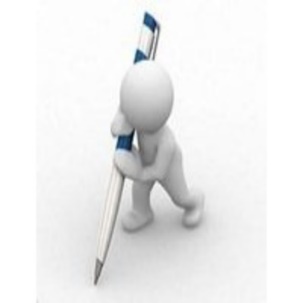 Ideas para los lectoresTambién dentro de este mismo formato que te presentamos, deberás de cambiar este subtítulo por algo relacionado con tu tema, y explicar lo que deseas compartir, incluyendo también aquí las imágenes que ayuden a comprender y hagan atractivo tu trabajo.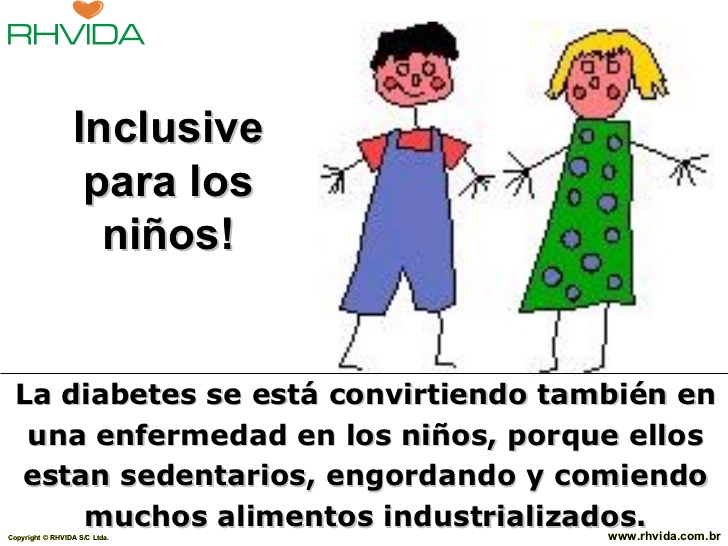 En todo el documento, los márgenes y los tipos de letra deben ser iguales a los de esta plantilla.Si hiciste algún experimento, puedes incluir fotografías del mismo, si mediste, conviene que incluyas una tabla con los datos y sus unidades correspondientes, para que sea comprensible para todo el público y no haya ninguna confusión al respecto. Usa ideas claras y concisas de los resultados y un poco del sobre el proceso de cómo lo realizaste, esto solo si consideras que hay que aclarar algo. Tabla I. Elige un título para tu tabla.Respuesta a la pregunta	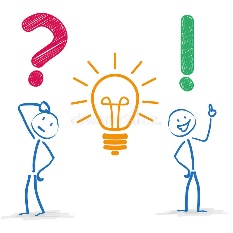 En este espacio escribirás la respuesta a la pregunta que planteaste al inicio, la respuesta que tú mismo decidiste responder a la gente con la duda que les inculcaste al inicio del documento, la importancia del tema y las aplicaciones; para que el lector aprecie el valor del conocimiento que compartiste.ReferenciasAquí se incluirán los libros, artículos, páginas de Internet, o cualquier otro recurso que hayas utilizado para la elaboración de tu propuesta, siguiendo las normas APA en cada caso y si requeriste el uso de diferentes tipos de fuentes revisa la manera correcta de citar cada una de ellas.Recuerda que un producto de divulgación NO es:Solo recopilación de información de algún temaUn trabajo interdisciplinario por si solo (proyecto aula)Un video de la clasePara participar con un extenso en la Jornada de Divulgación se tiene que cumplir con los elementos de este formato. Puedes consultar más información acerca de ¿cómo se realiza un artículo de divulgación? en:https://www.comoves.unam.mx/numeros/articulo/301/pasele-a-la-cocinaTítuloTítulo